Thursday 21st September 2023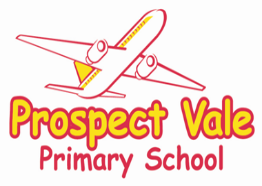 Dear Parents and Carers,We hope you are all well and are settling back in to term time. Week 3 has really hit us and the children this week, realising the pace of being back to school – we’re all feeling a little tired…and windswept! Here’s hoping for continued better weather as we edge towards a restful weekend!We write to you today regarding our recent Ofsted inspection. As you will know, Prospect Vale received its last inspection just before we broke up for the summer holidays. We were visited by His Majesty’s Inspector, Rebecca Jewitt who spent 2 days with us on July 18th and 19th 2023. This was a section 8 ungraded inspection. We are pleased to share with you that we have now received the final report and Prospect Vale continues to be a good school!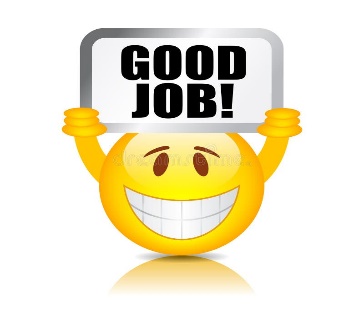 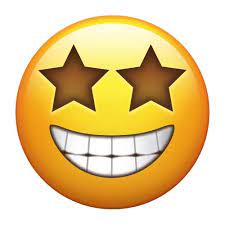 As a team and Governing Board we are thrilled to give you this news and, as always, we are already working together to work on suggestions made following the inspection. Thank you to those families who gave feedback and to those who gave their time to speak with the lead inspector. All the information received gives us a picture of how we can continue to move forwards.Attached to this letter is a copy of the report. This will also go live in the next few days on the Ofsted website. It is only now, on receipt of the final report that we are allowed to share it publicly with you. Once the report has gone live on the Ofsted website, we will share the link on the Prospect Vale Gazette and a copy of the report will also be uploaded to our school website.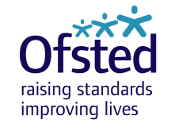 We would like to take this opportunity to thank our amazing PV team who, not only worked tirelessly during the inspection itself, but who do so every day. Their dedication to your children and their profession is astounding – and was especially evident when the inspection came so late in the academic year. The children were an absolute credit to you all too. Their behaviour and attitude were exceptional and they truly showcased all the things they love about being part of our school community. We could not be prouder of them all.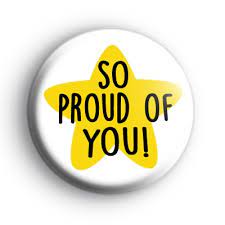 Before signing off, on behalf of the Governing Board and PV Team, it is important to take this time to thank Mr McDowell. After 14 years of Headship, this school continues to be good. This does not happen by accident. It is through hard work, determination and drive to ensure our school provides your children with the best education and experiences to make memories magical. We are sure you will join us in thanking him for his commitment to our school and community.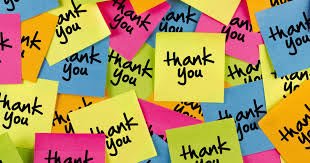 Enjoy your evening and thank you, as ever, for your continuing support,Kind regards,Mrs Gaulton & Mr Trafford (Chair of Governors) 